CLOSING DATES FOR DISTRICT EVENTSPennants	2019				           12th      October         2018Singles, Pairs, Triples, Fours  				        24th      March             2018Pennant Presentation Day					 12th     April               2018Champion Club Champion Singles                 26th     July                 2018Championships Presentation Day			       16th     August            2018 Gala Day					                  6th      September      2018Combined Presidents Day                                8th       November       20182018 REGIONAL PLAY OFF’S		CLOSE	            PLAYPennants Clarence River - Yamba      24th April 2018     8th- 9th May 2018 Singles, Open & Senior Pairs, Triples, Open & Senior Fours, Mixed PairsTweed Byron TBA                               11th July 2018    25th_ 28thJuly 2018W.B.N.S.W. 2018 PROGRAM OF EVENTS State Carnival: Warilla, Figtree, Albion Park, Windang,Towradgi Park, Wiseman Park  21st – 25th May 2018 - Close: 9th February 2018NSW Indoor Singles Warilla: 1st – 5th June 2018 – Close 27th April 2018Champion Club Champion Singles Ettalong: 26th–29th June 2018- Close: 25th May 2018Inter Region Challenge TBA: 20th – 22nd July 2018 – Close: TBAState Pennants The Entrance, Bateau Bay, Terrigal, Canton Beach: 8th -12th August 2018 – Close: 8th June 2018 State Championships Taren Point: 3rd – 11th September 2018 – Close: 3rd August 2018Weekend Shield TBA: 22nd – 23rd September 2018 – Close: TBAChampion Club Champion Pairs Rose Hill/Carlingford:  2nd – 5th October 2018 – Close: 31stAugust 2018Country V Metro TBA: 2nd – 4th November 2018BOWLS AUSTRALIA 2018 EVENTSBA - 2018 - Commonwealth Games     4th to 15th April 2018BA - 2018 - Australian Open                 9th to 22nd June 2018                                             CLARENCE RIVER DISTRICT                                                                                                                WOMEN’S BOWLING                                          ASSOCIATION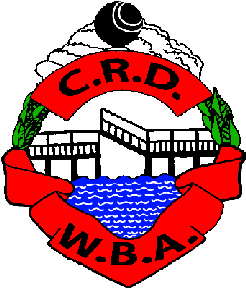                                                             2018                            CALENDAR OF EVENTSFEBRUARYMon             12th      CRDWBA   Meeting            Maclean     Tues           13th     Major Minor Fours            MacleanTues           20th     CRDWBA Pennants      Thurs          22th     CRDWBA Pennants      Tues           27th      CRDWBA Pennants      MARCHThurs           1st       CRDWBA PennantTues             6th       CRDWBA Pennant    		Thurs           8th       CRDWBA PennantTues	      13th       CRDWBA Pennant   Thurs	      15th      CRDWBA PennantTues	      20th      CRDWBA PennantThurs          22nd     CRDWBA Pennant	Tues	      27th      CRDWBA PennantThurs          29nd     CRDWBA PennantAPRILThurs          19th       Pennant Presentation            Maclean  Sat              21st       CRDWBA Mixed Pairs       YambaSun              22nd      CRDWBA Mixed Pairs       Yamba      Tues            24th      CRDWBA Pairs	Yamba	 Thurs          26th       CRDWBA Pairs	Yamba	 MAYTues              1st        CRDWBA Pairs                  YambaThurs	         3rd 	    CRDWBA Pairs	             Yamba	Mon               7th         Versatilely Fours                  Red Rock-CorindiMon             14th       CRDWBA Meeting              Grafton District ServicesTues	       15th	       CRDWBA Singles		IlukaThurs	    17th       CRDWBA Singles		IlukaTues	    29th       CRDWBA Singles		IlukaThurs	    31th       CRDWBA Singles	             IlukaJUNEMon	       4th      Blue Pacific Pairs	                Yamba    Tues               5th      CRDWBA Triples                Grafton District ServicesThurs	         7th       CRDWBA Triples	Grafton District Services	Tues 	         12th    CRDWBA Triples	Grafton District Service	Thurs	         14th     CRDWBA Triples                Grafton District ServicesTues              26th       Versatility Fives                   South Grafton  JULY  Tues               3rd         CRDWBA   Fours	              Maclean  Thurs              5th         CRDWBA   Fours	              Maclean  Tues              10th        CRDWBA   Fours	              Maclean   Thurs            12nd        CRDWBA   Fours	              Maclean  Mon              16th         Classic Triples	              Iluka      Tues              17th         Classic Triples		 Iluka   AUGUST  Thurs 	            2nd          Champion Club Champ Singles   Red Rock-Corindi   Tues               7th          Champion Club Champ Singles   Red Rock-Corindi  Tues              14th          Versatility Fours                          South Grafton      Mon              20th          CRDWBA AGM	               Maclean   Thurs            23rd          Championship Presentation         Grafton District Services           Mon              27th          Blue Pacific Fours	               Yamba             SEPTEMBER   Thurs            13th          CRDWBA Gala Day            South Grafton      Tues	        18th          Hibiscus Day	                        Iluka    Thurs 	        20th          Inter-District Games	        Mid North Coast TBA      Fri 	           21st           Inter-District Games	        Mid North Coast TBA    Thurs            27th          Springtime Triples	        Maclean       OCTOBER   Tues               9th          Versatility Fives                     Red Rock-Corindi       Thurs 	        18th          Jacaranda Day	                      Wooli           Tues 	           30th          Jacaranda Day	                      Grafton District Services        Wed              31st         Jacaranda Day	                      Grafton District ServicesNOVEMBEMaclean Macbowls Masters and Pro Am - 1st - 4th November 2018 Thurs	           15th         CRDWBA Combined Presidents Day       Yamba                                    Mon 	              19th         CRDWBA Meeting               Grafton District Service				 